Publicado en Dos Hermanas el 15/09/2020 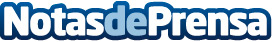 Nutribel demuestra con sus complementos alimenticios que la belleza y peso ideal comienzan en el interiorNutribel es una empresa española con sede en Ronda de Altáir, 59, Dos Hermanas (Sevilla), especializada en el desarrollo de complementos alimenticios para prolongar la juventud, salud y peso ideal. Sus formulaciones innovadoras a base de L-Carnitina, ácido hialurónico, colágeno, quema grasa, arginina, omega-3, triptófano, magnesio… están demostrando que la belleza y el peso ideal comienzan en el interior en una relación directa con la saludDatos de contacto:Mary Pepa Gutiérrez – Dpto Att. Cliente https://nutribel.es/607 543 926Nota de prensa publicada en: https://www.notasdeprensa.es/nutribel-demuestra-con-sus-complementos Categorias: Nutrición Medicina alternativa Belleza http://www.notasdeprensa.es